TERRINGTON ST CLEMENT PARISH COUNCIL      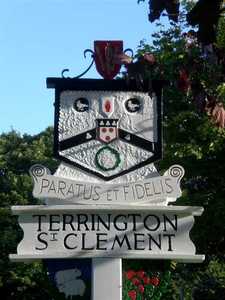               Clerk: K Treacher. Parish Office, The Pavilion, Churchgate Way, Terrington St Clement                  Telephone: 01553 827499, E-mail:terringtonpc@outlook.com, Mobile: 07984352050THE NEXT MEETING OF THE PARISH COUNCILWILL BE HELD IN THE PAVILION CHURCHGATE WAYON WEDNESDAY 21 MARCH 2018 COMMENCING AT 7.45 P.M.PUBLIC AND PRESS WELCOME